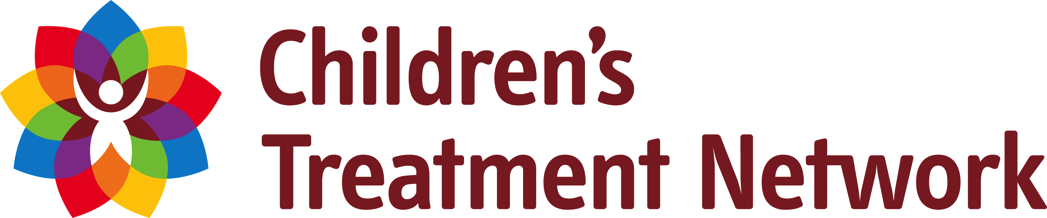 AAC Consult Request - Simcoe(FAX to ACCS Clinic at 705-719-2405)Date of Request: __________________________________________________          ________________________          __________________ Signature of Person Sending Request                    Print Name & Professional Designation                                      Date________________________          ________________________          __________________                          Agency                                                                   Email Address                                                  Telephone   Non-Client Consult (general questions)   Non-Client Consult (general questions)   Non-Client Consult (general questions)   Non-Client Consult (general questions)   Non-Client Consult (general questions)   by phone   by phone   clinician meetingPurpose of Consult:Purpose of Consult:Purpose of Consult:   Client Specific Consult   Client Specific Consult   Client Specific Consult   Client Specific Consult   Client Specific Consult   Client Specific Consult   by phone   by phone   by phone   clinician meeting   joint visit with client/teamClient NameCTN#Date of BirthSchoolGrade/PlacementSLPAAC Update and Purpose of Consult:AAC Update and Purpose of Consult:AAC Update and Purpose of Consult:AAC Update and Purpose of Consult:Parent/Guardian Consent if Client has a CTN Electronic Record:I have had the reasons for the AAC Consult and information sharing between _____________________________ and the Children’s Treatment Network of Simcoe York explained to me, and I understand those reasons.  I agree to the AAC Consult and sharing of information (documentation in client’s CTN electronic record if applicable).			  Yes				  NoParent/Guardian Signature: _________________________________________Parent/Guardian Consent if Client has a CTN Electronic Record:I have had the reasons for the AAC Consult and information sharing between _____________________________ and the Children’s Treatment Network of Simcoe York explained to me, and I understand those reasons.  I agree to the AAC Consult and sharing of information (documentation in client’s CTN electronic record if applicable).			  Yes				  NoParent/Guardian Signature: _________________________________________Parent/Guardian Consent if Client has a CTN Electronic Record:I have had the reasons for the AAC Consult and information sharing between _____________________________ and the Children’s Treatment Network of Simcoe York explained to me, and I understand those reasons.  I agree to the AAC Consult and sharing of information (documentation in client’s CTN electronic record if applicable).			  Yes				  NoParent/Guardian Signature: _________________________________________Parent/Guardian Consent if Client has a CTN Electronic Record:I have had the reasons for the AAC Consult and information sharing between _____________________________ and the Children’s Treatment Network of Simcoe York explained to me, and I understand those reasons.  I agree to the AAC Consult and sharing of information (documentation in client’s CTN electronic record if applicable).			  Yes				  NoParent/Guardian Signature: _________________________________________